REPUBLIKA HRVATSKAFOND ZA ZAŠTITU OKOLIŠA I ENERGETSKU UČINKOVITOST10 000 ZAGREB, RADNIČKA CESTA 80MBS: 1781286, OIB: 85828625994broj telefona: 01/ 5391 800, broj telefaksa: 01/ 5391 810DOKUMENTACIJA ZA NADMETANJEZA PROVEDBU OTVORENOG POSTUPKA JAVNE NABAVEUSLUGE IZRADE ELABORATA „IZRAČUN EMISIJA STAKLENIČKIH PLINOVA USLIJED PRIRODNIH NEPOGODA PREMA ODREDBAMA ODLUKE 2/CMP.7“JAVNO NADMETANJEEV. BROJ IZ E-MV-25/2016Zagreb, rujan 2016.UPUTE ZA PRIPREMU I PODNOŠENJE PONUDEFond za zaštitu okoliša i energetsku učinkovitost, Zagreb, Radnička cesta 80, na temelju članka 25. stavka 1. Zakona o javnoj nabavi („Narodne novine“, broj: 90/11, 83/13, 143/13 i 13/14), u nastavku teksta “Zakon“ provodi otvoreni postupak javne nabave male vrijednosti s ciljem sklapanja ugovora s najpovoljnijim ponuditeljem za nabavu usluge izrade elaborata Izračun emisija stakleničkih plinova uslijed prirodnih nepogoda prema odredbama odluke 2/CMP.7.Kriterij odabira je najniža cijena ponude. Najpovoljnija ponuda je prihvatljiva, prikladna i pravilna ponuda s najnižom ukupnom cijenom.1. Podaci o NaručiteljuFOND ZA ZAŠTITU OKOLIŠA I ENERGETSKU UČINKOVITOSTRadnička cesta 80,  	10 000 ZagrebBroj telefona:			01/5391 800Broj telefaksa:		01/5391 810Poslovna banka:		Hrvatska poštanska banka
IBAN: 				HR63 2390001 1100314066MB: 1781286, 		OIB: 85828625994Internetska adresa: 		www.fzoeu.hrAdresa elektroničke poste: nabava@fzoeu.hr2. Podaci o osobi ili službi zaduženoj za komunikaciju s ponuditeljimaSve obavijesti u svezi ovog postupka javne nabave mogu se dobiti svakog radnog dana između 9 i 13 sati, do roka za dostavu ponuda, od osoba zaduženih za komunikaciju s gospodarskim subjektima.Osobe ovlaštene za komunikaciju s ponuditeljima su: Ondina Pičulin, dipl.oec, adresa elektroničke pošte: ondina.piculin@fzoeu.hr, Helena Svirčević, dipl.oec., adresa elektroničke pošte: helena.svircevic@fzoeu.hr za pravni dio dokumentacije za nadmetanje te dr. sc. Nirvana Franković Mihelj, dipl.ing, adresa elektroničke pošte nirvana.fm@fzoeu.hr, za tehnički dio dokumentacije .Pod uvjetom da naručitelj pravodobno zaprimi zahtjev gospodarskog subjekta za pojašnjenje dokumentacije za nadmetanje bez odgađanja će objašnjenje ili dodatnu informaciju staviti na raspolaganje na isti način i na istim internetskim stranicama kao i osnovnu dokumentaciju za nadmetanje bez navođenja podataka o podnositelju zahtjeva. Posljednje dodatne informacije i objašnjenja vezana uz dokumentaciju za nadmetanje, pod uvjetom da su zaprimljeni pravodobno, naručitelj će staviti na raspolaganje najkasnije tijekom četvrtog dana prije dana u kojem ističe rok za dostavu ponuda. Naručitelj je dužan, u slučajevima iz članka 31. Zakona, rok za dostavu ponuda primjereno produžiti tako da svi zainteresirani gospodarski subjekti mogu biti upoznati sa svim informacijama potrebnima za izradu ponude. Zahtjeve za pojašnjenjem potrebno je poslati na nabava@fzoeu.hr. 3. Popis gospodarskih subjekata sukladno članku 13. ZakonaSukladno članku 13. stavak 9. točka 1. Zakona o javnoj nabavi („Narodne novine“ broj: 90/11,83/13, 143/13 i 13/14) objavljujemo da Fond za zaštitu okoliša i energetsku učinkovitost kao javni naručitelj ne smije sklapati okvirne sporazume, odnosno ugovore o javnoj nabavi u smislu odredbi članka 13. Zakona sa sljedećim gospodarskim subjektima: Ugostiteljski obrt „DIM“, 23295 Silba; OIB 36673875016Brodska Posavina d.d., Šetalište braće Radić 22, Slavonski Brod; OIB  10430829428Slavonsko-brodska televizija d.o.o., Dr. M. Budaka 1, Slavonski Brod; OIB 19751090713Korzo d.o.o., Trg Ivane Brlić Mažuranić 14, Slavonski Brod; OIB 81065155742Poliklinika Ćosić, Petra Preradovića 4, Slavonski Brod; OIB 82020124372Ustanova za zdravstvenu skrb za djelatnost ginekologije i medicine rada Ćosić,Petra Preradovića 4, Slavonski Brod;  35995618919Mariomont d.o.o., Jeronima Kavanjina 14, Zagreb, OIB: 15652341625M-Solar d.o.o., Zelinska 14, Dugo Selo, OIB: 076703982444. Opis predmeta nabave	Usluga izrade elaborata Izračun emisija stakleničkih plinova uslijed prirodnih nepogoda prema odredbama odluke 2/CMP.7.5. Evidencijski broj nabaveE-MV-25/20166.Procijenjena vrijednost nabave:340.000,00 kn bez PDV-a CPV oznaka predmeta nabave:		71335000-5CPV opis predmeta nabave:		Tehničke studijeCPV oznaka predmeta nabave:		72310000-1CPV opis predmeta nabave:		Usluga obrade podataka7. Vrsta ugovora o javnoj nabavi i vlasništvo nad podacima i predmetom nabaveUgovor o javnoj nabavi usluge izrade elaborata Izračun emisija stakleničkih plinova uslijed prirodnih nepogoda prema odredbama odluke 2/CMP.7.Svi dokumenti koje odabrani Ponuditelj u sklopu predmeta nabave izradi i dostavi Naručitelju postaju vlasništvo Naručitelja, koji s njima dalje raspolaže. Specifikacija predmeta nabaveUvodRepublika Hrvatska je stranka Priloga I Okvirne konvencije UN-a o promjeni klime (UNFCCC) i stranka Priloga B Kyotskog protokola (KP-a). Republika Hrvatska ratificirala je i Izmjenu iz Dohe Kyotskog protokola te se shodno tome na nju primjenjuju odredbe UNFCCC-a i Kyotskog protokola za razvijene zemlje. Punopravno članstvo Republike Hrvatske u Europskoj uniji obvezuje Republiku Hrvatsku na pravovremenu i potpunu primjenu zakonodavstva kojim su prenesene odredbe ovih međunarodnih propisa u zakonodavstvo Europske unije i kojim je regulirana problematika praćenja i izvješćivanja o emisijama stakleničkih plinova te ispunjavanje obaveza o smanjenju emisija. Za potrebe izvješćivanja o emisijama/ponorima stakleničkih plinova u sektoru Korištenja zemljišta, promjena u korištenja zemljišta i šumarstvu (tzv LULUCF sektor) Europska komisija je odlučila ujednačiti izvješćivanje svojih članica iz ovog sektora na način da ih je tijekom Drugog obvezujućeg razdoblja Kyotskog Protokola odlukom 529/2013/EU obvezala na izvješćivanje o emisijama/ponorima do kojih dolazi provedbom aktivnosti: gospodarenja šumama, gospodarenja usjevima/nasadima, gospodarenja pašnjacima, te izvješćivanje o promjeni sadržaja zalihe ugljika u drvnim proizvodima. Navedenom odlukom kojom su prenesene odredbe Odluke 2/CMP.7 UNFCCC-a državama članicama ostavljena je mogućnost izbora u svezi prijave mogućnosti izuzimanja obračunavanja emisija do kojih dolazi uslijed prirodnih nepogoda iz ukupno prijavljenih emisija uz istovremeno propisivanje obaveza i potrebnih postupaka za države koje se na ovo izuzimanje odluče. S obzirom na sve učestaliju pojavu prirodnih nepogoda i njihov intenzitet, te mogućnost utjecaja ovih emisija na održanje Referentne razine ponora za gospodarenje šumama u Republici Hrvatskoj, Republika Hrvatska je prijavila namjeru izuzimanja ovih emisija u Izviješću o inventaru emisija stakleničkih plinova za 2015. godinu (NIR-u 2015) te želi provesti propisane postupke za isto. Ovo uključuje definiranje srednje vrijednosti emisija uslijed prirodnih nepogoda tijekom tzv. kalibracijskog perioda (1990.-2009. godina) te utvrđivanje granične vrijednosti emisija koje nastaju uslijed različitih tipova prirodnih nepogoda za aktivnosti gospodarenja šumama i pošumljavanja. Definiranjem navedenih emisija doprinijeti će se provedbi odredbi Zakona o zaštiti zraka (Narodne novine, broj 130/11, 47/14) i Uredbe o praćenju emisija stakleničkih plinova, politike i mjera za njihovo smanjenje u Republici Hrvatskoj (Narodne novine, broj 87/12) kojima je propisana uspostava, vođenje i kontinuirano unaprjeđenje Nacionalnog sustava za izračun i izvješćivanje o antropogenim emisijama iz izvora i uklanjanja pomoću ponora stakleničkih plinova kao trajna obaveza. Projektnom se podrazumijeva prikupljanje terenskih podataka na području cijele Republike Hrvatske, odnosno projektni tim će morati razviti poseban upitnik u svezi površina koje su bile obuhvaćene prirodnim nepogodama (npr. godina u kojoj se nepogoda desila počevši od 1990. pa nadalje), identificiranja vrsta nepogoda (snjegolom, vjetrolom, požari…..), a sukladno uputama Međuvladinog panela o promjeni klime. Upitnik će morati biti dostavljen šumarijama na području Republike Hrvatske na čijem području su se dogodile nepogode. Kako bi se na razini šumarije odgovorilo na upitnik, biti će nužno provjeriti površine na svakoj gospodarskoj jedinici koja je bila predmetom prirodnih nepogoda u razdoblju od 1990. godine do 2015. godine. Također, provjerom na terenu za svaku nepogodama pogođenu gospodarsku jedinicu biti će nužno utvrditi vrstu na koju se šteta odnosi u odnosu na trenutnu klasifikaciju koju Republika Hrvatska koristi za potrebe prikaza površine šuma u Republici Hrvatskoj u NIR izviješćima (bjelogorica, crnogorica, makije i šikare), kao i drvnu masu koja je u sastojini ostala, a u skladu sa zahtjevima Odluke 2/CMP.7. Podaci svih šumarija na čijem području su se dogodile nepogode, moraju biti objedinjeni, obrađeni za potrebe provedbe postupka utvrđivanja povijesne i granične razine emisija stakleničkih plinova (tzv background i margin level) (HAOP). Podaci koji se moraju prikupiti moraju biti prikupljeni vodeći računa o površinama koje su predmetom aktivnosti gospodarenja šumama (članak 3.4 Protokola) te za one koje su predmetom aktivnosti pošumljavanja i ponovnog pošumljavanja (članak 3.3 Protokola). Oni će biti temelj za definiranje (izračun) povijesne i granične razine emisija stakleničkih plinova za svaki tip navedenih aktivnosti Kyotskog protokola. Po provedenim izračunima, te u slučaju ukoliko emisije za 2014. godinu iz prirodnih nepogoda ugrožavaju održavanje odliva za aktivnost gospodarenja šumama koja je definirana kao Referentna razine za gospodarenje šumama (FMRL) u toku Drugog obvezujućeg razdoblja Kyotskog protokola dati će se odgovarajuća preporuku Ministarstvu zaštite okoliša i prirode (izuzimanje/ne-izuzimanje iz obračuna) u svezi emisija zbog prirodnih nepogoda za pripadajući NIR.  Cilj projektaUtvrđivanje srednje vrijednosti emisije ugljikova dioksida (Gg CO2eq) koja je nastala uslijed različitih tipova prirodnih nepogoda u šumama u razdoblju od 1990. do 2009. godine (tzv. background level) te utvrđivanje pripadajuće granične vrijednosti emisija (tzv. margin level) radi osiguranja ispunjavanja obaveze Republike Hrvatske u održanju definirane razine ponora stakleničkih plinova za aktivnost gospodarenja šumama (tzv. Forest management reference level).  Projektne aktivnosti:Identifikacija površina koje su bile predmetom prirodnih nepogodaZadaci i obrazloženje:Utvrđivanje površina obuhvaćenih prirodnim nepogodama prema tipu nepogode u vremenu od 1990. do 2013. godine shodno metodologiji propisanoj u službenom vodiču (KP Supplement-u) za potrebe izračuna emisija uslijed prirodnih nepogodaUtvrđivanje drvne zalihe koja je bila predmetom prirodnih nepogoda u vremenu od 1990. do 2013. godine shodno metodologiji propisanoj u službenom vodiču (KP Supplement-u) u ovisnosti o tipu nepogodeZa potrebe utvrđivanja srednje vrijednosti emisija stakleničkih plinova i njihove granične vrijednosti za potrebe primjene odredbi Dodatka Odluke 2/CMP.7 o emisijama uslijed prirodnih nepogoda potrebno je utvrditi površine koje su bile predmetom prirodnih nepogoda u razdoblju 1990. – 2009. godina. Dodatno, za potrebe izvješćivanja u Drugom obvezujućem razdoblju Kyotskog protokola (KP-a) potrebno je utvrditi emisije uslijed prirodnih nepogoda za svaku godinu nakon 2009. godine. Prema odredbama Zakona o šumama (Narodne novine, broj 140/05, 82/06, 129/08, 80/10, 124/10, 25/12, 68/12, 148/13, 94/14) sve površine koje su bile pogođene prirodnim nepogodama moraju biti sanirane u za to predviđenom roku. Prema odredbama Odluke 2/CMP.7 drvna masa koja je posječena (užita) na ovim površinama mora se prijavljivati u sklopu mase koja je posječena i koja se obračunava kao gubitak u sklopu KP izvješća i ne može se prijaviti za potrebe izračuna emisija koje će se izuzeti uslijed prirodnih nepogoda. Drvna masa koju je potrebno utvrditi na površinama prirodnih nepogoda odnosi se na drvnu masu koja je iz nekih razloga ostala u sastojini nakon provedene sanitarne sječe (npr. zbog nepristupačnosti terena) ili zato što ovu sječu nije bilo moguće provesti (npr. na miniranim šumskim površinama). Zakonodavstvo Republike Hrvatske ne propisuje prikupljanje podataka o prirodnim nepogodama na ovaj način, te utvrđivanje površina, tipova nepogoda i drvne zalihe u skladu sa odredbama Odluke 2/CMP.7 zahtijeva posebnu procjenu od strane stručnjaka iz područja šumarstva. Za potrebe NIR-a  nužno je utvrditi površine pogođene prirodnim nepogodama (i drvnu zalihu), a koje Republika Hrvatska prijavljuje u sklopu aktivnosti gospodarenja šumama (članak 3.4 KP-a) i aktivnosti pošumljavanja  (članak 3.3 KP-a) i to: a) prema tipu prirodne nepogode b) godini nastanka c) šumskoj vrsti (bjelogorica, crnogorica, makije i šikare) a sve u skladu sa zahtjevima IPCC službenog naputka.  Utvrđivanje background level-a i margin-a za Republiku Hrvatsku  Zadaci i obrazloženje:Za svaki tip prirodne nepogode u periodu 1990.-2013. godine izračunati i prikazati u ekvivalentima ugljikova dioksida emisiju stakleničkih plinova,Provesti postupak i utvrditi srednju vrijednost emisija zbog prirodnih nepogoda (tzv. background level) i utvrditi pripadajuće granične vrijednosti emisija (tzv. Margin level) za potrebe izuzimanja emisija uslijed prirodnih nepogoda iz ukupnih emisija koje nastaju provedbom aktivnosti na površinama definiranim pod člankom 3., stavcima 3. (pošumljavanje) i 4. (gospodarenje šumama) Kyotskog protokola.Po identificiranju površina koje su bile predmetom prirodnih nepogoda u razdoblju 1990.-2009. godine potrebno je provesti preporučeni postupak za utvrđivanje srednje vrijednosti emisija stakleničkih plinova te granične vrijednosti istih (prema službenom naputku IPCC-a)  kako bi u slučaju potrebe Republika Hrvatska mogla zatražit izuzimanje emisija koje su u pojedinoj godini Drugog obvezujućeg razdoblja veće od srednje i granične vrijednosti emisija zajedno iz ukupnih emisija stakleničkih plinova do kojih dolazi na površinama obuhvaćenih aktivnošću gospodarenja šumama i aktivnostima pošumljavanja. Zahtjev za izuzimanjem će biti potrebno podnijeti u slučajevima kada emisije uslijed prirodnih nepogoda u određenoj godini ugrožavaju ispunjavanje obaveza Republike Hrvatske za postizanjem Referentne razine ponora stakleničkih plinova (tzv. Forest Management Reference Level) po aktivnosti gospodarenja šumama. Rezultat projekta: Elaborat „Izračun emisija stakleničkih plinova uslijed prirodnih nepogoda prema odredbama odluke 2/CMP.7“Literatura neophodna potencijalnom Ponuditelju u realizaciji projekta:1. Zakon o zaštiti zraka (Narodne novine, broj 130/11, 47/14)2. Uredba o praćenju emisija stakleničkih plinova, politike i mjera za njihovo smanjenje u Republici Hrvatskoj (Narodne novine, broj 87/12)3. Odluka br. 529/2013/EU o pravilima za proračun emisija i uklanjanja stakleničkih plinova koji nastaju iz djelatnosti vezanih za korištenje zemljišta, promjenu korištenja zemljišta i šumarstvo te informacijama o mjerama u vezi tih djelatnosti4.	Uredba br. 525/2013/EU o mehanizmu za praćenje i izvještavanje o emisijama stakleničkih plinova i za izvješćivanje drugih podataka na nacionalnoj razini5.	Decision 2/CMP.7 Land use, land-use change and forestryDecision 24/CP.19 Revision of the UNFCCC reporting guidelines on annual inventories for Parties included in Annex I to the Convention6.	2006 IPCC Guidelines for  National Greenhouse Gas Inventories (AFOLU sector)7. 2013 Revised Supplementary Methods and Good Practice Guidance Arising from the Kyoto Protocol (KP Supplement)9. Mjesto isporukeSjedište naručitelja, Zagreb, Radnička cesta 80Rok izvršenja predmeta nabave, jamstveni rok Ugovor se sklapa na rok od 195 dana od dana potpisivanja ugovora. Rok izvršenja usluge je u roku 180 dana od sklapanja ugovora. Izvršitelj će Naručitelju platiti penale po dnevnoj stopi od 2‰ za svaki dan zakašnjenja isporuke u odnosu na utvrđeni rok, ukoliko je do zakašnjenja došlo krivnjom Izvršitelja. Ukupni iznos penala ne može prekoračiti iznos od 10% od ukupno ugovorene cijene. Naručitelj može odbiti penale od fakturiranih iznosa za isporučenu robu. Plaćanje penala ne utječe na obveze Izvršitelja.Izvršitelj i Naručitelj imaju pravo na produženje roka isporuke u sljedećim slučajevima:uslijed nastupa više sileuslijed mjera predviđenih aktima državnih tijelauslijed pisanog zahtjeva naručitelja za prekidom ako potrebna informacija koju je zatražio Izvršitelj za izvršenje Ugovora nije primljena na vrijeme ili ako je Naručitelj naknadno promijenio informacije i time uzrokovao da dođe do kašnjenja pri isporuci predmeta nabave,ako dođe do zapreka koje Izvršitelj ne može spriječiti, iako je primjenjivao pažnju dobrog gospodara, bez obzira na to da li te zapreke utječu na Izvršitelja i Naručitelja. Izvršitelj i Naručitelj neće u navedenim slučajevima imati međusobnih potraživanja zbog eventualno nastalih troškova uslijed produženja roka isporuke predmeta nabave. Pod višom silom podrazumijeva se okolnost koja je izvan kontrole Izvršitelja, koja ne podrazumijeva pogrešku ili nemar Izvršitelja i koja nije predvidiva.11. Opis i oznaka grupa ili dijelova predmeta nabave, ako je dopušten takav način nuđenjaNije dozvoljeno nuđenje po grupama.12. Razlozi isključenja ponuditelja12.1. Obvezni razlozi isključenjaJavni naručitelj obvezan je isključiti natjecatelja ili ponuditelja iz postupka javne nabave:12.1.1. ako je gospodarski subjekt ili osoba ovlaštena po zakonu za zastupanje gospodarskog subjekta pravomoćno osuđena za bilo koje od sljedećih kaznenih djela odnosno za odgovarajuća kaznena djela prema propisima države sjedišta gospodarskog subjekta ili države čiji je državljanin osoba ovlaštena po zakonu za zastupanje gospodarskog subjekta:a) prijevara (članak 236.), prijevara u gospodarskom poslovanju (članak 247.), primanje mita u gospodarskom poslovanju (članak 252.), davanje mita u gospodarskom poslovanju (članak 253.), zlouporaba u postupku javne nabave (članak 254.), utaja poreza ili carine (članak 256.), subvencijska prijevara (članak 258.), pranje novca (članak 265.), zlouporaba položaja i ovlasti (članak 291.), nezakonito pogodovanje (članak 292.), primanje mita (članak 293.), davanje mita (članak 294.), trgovanje utjecajem (članak 295.), davanje mita za trgovanje utjecajem (članak 296.), zločinačko udruženje (članak 328.) i počinjenje kaznenog djela u sastavu zločinačkog udruženja (članak 329.) iz Kaznenog zakona,b) prijevara (članak 224.), pranje novca (članak 279.), prijevara u gospodarskom poslovanju (članak 293.), primanje mita u gospodarskom poslovanju (članak 294.a), davanje mita u gospodarskom poslovanju (članak 294.b), udruživanje za počinjenje kaznenih djela (članak 333.), zlouporaba položaja i ovlasti (članak 337.), zlouporaba obavljanja dužnosti državne vlasti (članak 338.), protuzakonito posredovanje (članak 343.), primanje mita (članak 347.) i davanje mita (članak 348.) iz Kaznenog zakona (»Narodne novine«, br. 110/97., 27/98., 50/00., 129/00., 51/01., 111/03., 190/03., 105/04., 84/05., 71/06., 110/07., 152/08., 57/11., 77/11. i 143/12.),12.1.2. ako nije ispunio obvezu plaćanja dospjelih poreznih obveza i obveza za mirovinsko i zdravstveno osiguranje, osim ako mu prema posebnom zakonu plaćanje tih obveza nije dopušteno ili je odobrena odgoda plaćanja (primjerice u postupku predstečajne nagodbe).12.1.3. ako je dostavio lažne podatke pri dostavi dokumentacije, sukladno članku 67. Zakona.Za potrebe utvrđivanja okolnosti iz točke 12.1.1. gospodarski subjekt u ponudi dostavlja izjavu (Obrazac 1). Izjavu daje osoba po zakonu ovlaštena za zastupanje gospodarskog subjekta. Izjava ne smije biti starija od tri mjeseca računajući od dana početka postupka javne nabave.Za potrebe utvrđivanja okolnosti iz točke 12.1.2.  gospodarski subjekt u ponudi  dostavlja:1. potvrdu Porezne uprave o stanju duga koja ne smije biti starija od 30 dana računajući od dana početka postupka javne nabave, ili2. važeći jednakovrijedni dokument nadležnog tijela države sjedišta gospodarskog subjekta, ako se ne izdaje potvrda iz točke 1., ili3. izjavu pod prisegom ili odgovarajuću izjavu osobe koja je po zakonu ovlaštena za zastupanje gospodarskog subjekta ispred nadležne sudske ili upravne vlasti ili bilježnika ili nadležnog strukovnog ili trgovinskog tijela u državi sjedišta gospodarskog subjekta ili izjavu s ovjerenim potpisom kod bilježnika, koje ne smiju biti starije od 30 dana računajući od dana početka postupka javne nabave, ako se u državi sjedišta gospodarskog subjekta ne izdaje potvrda iz točke 1. ili jednakovrijedni dokument iz točke 2.Javni naručitelj može tijekom postupka javne nabave radi provjere okolnosti iz točke 12.1.1. od tijela nadležnog za vođenje kaznene evidencije i razmjenu tih podataka s drugim državama za bilo kojeg natjecatelja, ponuditelja ili osobu po zakonu ovlaštenu za zastupanje gospodarskog subjekta zatražiti izdavanje potvrde o činjenicama o kojima to tijelo vodi službenu evidenciju. Ako nije u mogućnosti pribaviti tu potvrdu,a radi provjere okolnosti iz točke 12.1.1. javni naručitelj može od ponuditelja zatražiti da u primjerenom roku dostavi važeći:1. dokument tijela nadležnog za vođenje kaznene evidencije države sjedišta gospodarskog subjekta, odnosno države čiji je državljanin osoba ovlaštena po zakonu za zastupanje gospodarskog subjekta, ili2. jednakovrijedni dokument koji izdaje nadležno sudsko ili upravno tijelo u državi sjedišta gospodarskog subjekta, odnosno u državi čiji je državljanin osoba ovlaštena po zakonu za zastupanje gospodarskog subjekta, ako se ne izdaje dokument iz kaznene evidencije iz točke 1. ovoga stavka, ili3. izjavu pod prisegom ili odgovarajuću izjavu osobe koja je po zakonu ovlaštena za zastupanje gospodarskog subjekta ispred nadležne sudske ili upravne vlasti ili bilježnika ili nadležnog strukovnog ili trgovinskog tijela u državi sjedišta gospodarskog subjekta, odnosno u državi čiji je ta osoba državljanin ili izjavu s ovjerenim potpisom kod bilježnika, ako se u državi sjedišta gospodarskog subjekta, odnosno u državi čiji je ta osoba državljanin ne izdaju dokumenti iz točke 1. i 2.  ili oni ne obuhvaćaju sva kaznena djela iz točke 12.1.1. ove dokumentacije.Za potrebe utvrđivanja okolnosti iz točke 12.1.3. gospodarski subjekt u ponudi ili zahtjevu za sudjelovanje dostavlja izjavu o istinitosti podataka na obrascu u privitku ove dokumentacije za nadmetanje. (Obrazac 2).U slučaju zajednice ponuditelja, okolnosti iz točke 12.1.1., 12.1.2. i 12.1.3. utvrđuju se za sve članove zajednice pojedinačno.12.2. Ostali razlozi isključenjaJavni naručitelj obvezan je isključiti natjecatelja ili ponuditelja iz postupka javne nabave:12.2.1. ako je nad gospodarskim subjektom otvoren stečaj, ako je u postupku likvidacije, ako njime upravlja osoba postavljena od strane nadležnog suda, ako je u nagodbi s vjerovnicima, ako je obustavio poslovnu djelatnost ili se nalazi u sličnom postupku prema propisima države sjedišta gospodarskog subjekta.Ukoliko se radi o zajednici ponuditelja , okolnosti za isključenje iz ove točke utvrđuju se za svakog člana pojedinačno.12.2.2. ako je nad njime pokrenut prethodni postupak radi utvrđivanja uvjeta za otvaranje stečajnog postupka ili postupak likvidacije po službenoj dužnosti ili postupak nadležnog suda za postavljanje osobe koja će njime upravljati ili postupak nagodbe s vjerovnicima ili se nalazi u sličnom postupku prema propisima države sjedišta gospodarskog subjekta.Za potrebe utvrđivanja okolnosti pod točkama 12.2.1. i 12.2.2., gospodarski subjekt dužan je u ponudi dostaviti:izvod iz sudskog, obrtnog ili drugog odgovarajućeg registra države sjedišta gospodarskog subjekta koji ne smije biti stariji od 3 mjeseca računajući od dana slanja poziva za javno nadmetanje u Elektronički oglasnik javne nabaveilivažeći jednakovrijedan dokument koji je izdalo nadležno sudsko ili upravno tijelo u državi sjedišta gospodarskog subjekta, ako se u državi sjedišta gospodarskog subjekta ne izdaje izvod iz sudskog, obrtnog ili drugog odgovarajućeg registra ili izvod ne sadrži sve podatke potrebne za utvrđivanje okolnosti iz točke 12.2.1. i 12.2.2., iliizjavu pod prisegom ili odgovarajuću izjavu osobe koja je po zakonu ovlaštena za zastupanje gospodarskog subjekta ispred nadležne sudske ili upravne vlasti ili bilježnika ili nadležnog strukovnog ili trgovinskog tijela u državi sjedišta gospodarskog subjekta ili izjavu s ovjerenim potpisom kod bilježnika koje ne smiju biti starije od 3 mjeseca računajući od dana slanja poziva za javno nadmetanje u Elektronički oglasnik javne nabave, ako se u državi sjedišta gospodarskog subjekta ne izdaje izvod iz sudskog, obrtnog ili drugog odgovarajućeg registra ili važeći jednakovrijedan dokument ili oni ne sadrže sve podatke potrebne za utvrđivanje okolnosti iz točke 12.2.1. i 12.2.2.,Ukoliko se radi o zajednici ponuditelja, okolnosti za isključenje iz ove točke utvrđuju se za svakog člana pojedinačno.13. UVJETI SPOSOBNOSTI GOSPODARSKIH SUBJEKATA (PONUDITELJA)  I DOKAZI  SPOSOBNOSTIPonuditelj mora dokazati pravnu i poslovnu sposobnost, financijsku sposobnost te tehničku i stručnu sposobnost, sljedećim dokazima sposobnosti koji se obvezno prilažu uz ponudu.U slučaju postojanja sumnje u istinitost podataka navedenih u dokumentima koje su natjecatelji ili ponuditelji dostavili, javni naručitelj može radi provjere istinitosti podataka:– od natjecatelja ili ponuditelja zatražiti da u primjerenom roku dostave izvornike ili ovjerene preslike tih dokumenata i/ili– obratiti se izdavatelju dokumenta i/ili nadležnim tijelima.PRAVNA I POSLOVNA SPOSOBNOST13.1.1. Ponuditelj mora u ponudi dokazati svoj upis u sudski, obrtni, strukovni ili drugi odgovarajući registar države sjedišta gospodarskog subjekta (sukladno članku 70. Zakona o javnoj nabavi).Ako se predmetni dokaz ne izdaje u državi sjedišta gospodarskog subjekta, gospodarski subjekt može dostaviti odgovarajuću izjavu s ovjerom potpisa kod nadležnog tijela.Izvod ili izjava ne smije biti starija od 3 (tri) mjeseca računajući od dana slanja poziva na nadmetanje u Elektronički oglasnik javne nabave.U slučaju zajednice ponuditelja ili podizvoditelja, svi članovi zajednice i podizvoditelji obvezni su sukladno članku 70. stavak 5. Zakona pojedinačno dokazati svoju sposobnost za točku 13.1.1.13.1.2. Rješenje Ministarstva zaštite okoliša i prirode kojim se izdaje suglasnost za obavljanje stručnih poslova zaštite okoliša propisanih u članku 40. stavak 2. točka 15. i točka 16. Zakona o zaštiti okoliša (Narodne novine, broj 80/13, 153/13, 78/15): izrada projekcija emisija, izvješća o provedbi politike i mjera smanjenja emisija i nacionalnog izvješća o promjeni klime; izrada izvješća o proračunu (inventaru) emisija stakleničkih plinova i drugih emisija onečišćujućih tvari u okoliš. Sukladno članku 70. stavku 4. ZJN, ako gospodarski subjekt u državi njegova sjedišta mora posjedovati određeno ovlaštenje ili biti član određene organizacije kako bi mogao izvršiti određeni ugovor ili dio ugovora, ponuditelj mora dokazati posjedovanje važećeg ovlaštenja ili članstva za sebe i/ili za podizvoditelja. Slijedom toga ponuditelj u ponudi obavezno dostavlja:Rješenje Ministarstva zaštite okoliša i prirode kojim se izdaje suglasnost za obavljanje stručnih poslova zaštite okoliša (ponuditelji sa sjedištem u Republici Hrvatskoj ili strani ponuditelji), ilivažeće rješenje koje posjeduje u državi svog sjedišta i izjavu potpisanu od ovlaštene osobe i ovjerenu žigom (ako ponuditelj u državi svog sjedišta mora imati žig) kojom potvrđuje da će, ukoliko njegova ponuda bude odabrana kao najpovoljnija, do potpisa Ugovora dostaviti dokument potreban za obavljanje stručnih poslova zaštite okoliša propisanih u članku 40. stavak 2. točka 15. i točka 16. Zakona o zaštiti okoliša (Narodne novine, broj 80/13, 153/13, 78/15) (strani ponuditelji), iliizjavu potpisanu od ovlaštene osobe i ovjerenu žigom (ako ponuditelj u državi svog sjedišta mora imati žig) ukoliko u državi njegova sjedišta ne mora posjedovati ovlaštenje za obavljanje stručnih poslova zaštite okoliša, kojom potvrđuje da će, ukoliko njegova ponuda bude odabrana kao najpovoljnija, do potpisa Ugovora dostaviti dokument potreban za obavljanje stručnih poslova zaštite okoliša propisanih u članku 40. stavak 2. točka 15. i točka 16. Zakona o zaštiti okoliša (Narodne novine, broj 80/13, 153/13, 78/15) (strani ponuditelji).Ukoliko odabrani ponuditelj do potpisa Ugovora ne dostavi Naručitelju dokument potreban za obavljanje stručnih poslova zaštite okoliša za potrebe izrade elaborata koji je predmet Ugovora, smatrat će se da je odustao od ponude te će naručitelj postupiti sukladno članku 99. stavak 8. ZJN-a.Strani ponuditelji u ponudi dostavljaju Obrazac 4.Ponuditelj mora dokazati ovu sposobnost za sebe i/ili podizvoditelja koji će obavljati stručne poslove zaštite okoliša za potrebe izrade elaborata koji je predmet nabave. Zajednica ponuditelja mora dokazati ovu sposobnost za barem jednog od svojih članova i/ili svojeg podizvoditelja, a koji član i/ili podizvoditelj će obavljati stručne poslove zaštite okoliša.TEHNIČKA I STRUČNA SPOSOBNOST13.2.1.Kao dokaz tehničke i stručne sposobnosti dostavlja se Popis ugovora (Obrazac 4.) o izvršenom predmetu nabave koji je predmet ovog postupka, u godini u kojoj je započeo postupak javne nabave i tijekom tri godine koje prethode toj godini. Popis ugovora sadrži iznos, datum izvršenja ugovora i naziv druge ugovorne strane. Ako je druga ugovorna strana naručitelj u smislu ovoga Zakona, popis kao dokaz o uredno izvršenom predmetu nabave sadrži ili mu se prilaže potvrda potpisana ili izdana od naručitelja. Ako je druga ugovorna strana privatni subjekt, popis kao dokaz o uredno izvršenom predmetu nabave sadrži ili mu se prilaže potvrda tog subjekta, a u nedostatku iste vrijedi izjava gospodarskog subjekta uz dokaz da je potvrda zatražena. Ako je potrebno, javni naručitelj može izravno od druge ugovorne strane zatražiti provjeru istinitosti potvrde.Popis kao dokaz o urednom izvršenju ugovora u skladu s pravilima struke ispunjava sam ponuditelj te mu prilaže potvrde o urednom ispunjenju ugovora koje daje druga ugovorna strana iz navedenih ugovora.Potvrde o uredno ispunjenim ugovorima moraju sadržavati slijedeće podatke:opis predmeta ugovoraugovorne stranevrijednost ugovora (bez PDV-a)datum izvršenja predmeta nabaveUgovori iz popisa koje ponuditelji prilažu moraju biti vezani uz predmet nabave na način da se isti odnose na isti ili sličan predmet nabave koji se traži u ovom postupku javne nabave.Dokaz iz ove točke mora biti razmjeran predmetu nabave, odnosno ukoliko ponuditelj dostavlja dokaz o izvršenju jednog ugovora dovoljno je da je njegova vrijednost do procijenjene vrijednosti nabave ili ukoliko ponuditelj dostavlja dokaz o izvršenju više ugovora, zbroj vrijednosti svih ugovora može biti isti ili viši od procijenjene vrijednosti nabave.Ponuditelj mora priložiti izjavu i dokaz (potvrde) da je izradio najmanje:Jedno izvješće o inventaru stakleničkih plinova sukladno Uredbi o praćenju emisija stakleničkih plinova, politike i mjera za njihovo smanjenje u Republici Hrvatskoj (Narodne novine, broj 87/12)Jedno Nacionalno izvješće prema Okvirnoj konvenciji UN-a o klimatskim promjenama ili izabrana poglavlja navedenog izvješća koja se odnose na emisije i odlive stakleničkih plinova, projekcije emisija i odliva i politiku i mjere za smanjenje emisija i povećanja odliva sukladno Uredbi o praćenju emisija stakleničkih plinova, politike i mjera za njihovo smanjenje u Republici Hrvatskoj (Narodne novine, broj 87/12).Jednu studiju, elaborat ili plan vezan za provedbu članaka 3.3. ili 3.4. Kyotskog protokola vezano uz aktivnosti iz sektora Korištenja zemljišta, promjena u korištenju zemljišta i šumarstva (LULUCF).U cilju osiguranja kvalitete provedbe traženog zadatka, a imajući u vidu činjenicu da izvješćivanje o povijesnim i graničnim emisijama uslijed prirodnih nepogoda proizlazi iz Odluke Konferencije Stranaka protokola iz Kyota, Naručitelj je odredio prilaganje dokaza koji su povezani s ispunjavanjem obaveza prema Konvenciji i Protokolu. Najznačajniji i najopsežniji dokumenti koji se dostavljaju prema Konvenciji su upravo izviješća o inventaru emisija stakleničkih plinova i nacionalna izviješća o klimatskim promjenama. Osim izvješćivanja za Konvenciju i Protokol, kao država članica, RH je obavezna izrađivati i ostale dokumente i izviješća koja su zahtijevana Uredbom 525/2013/EU. Ovom uredbom navodi se obaveza uspostave nacionalnog sustava država-članica za potrebe izvješćivanja Europske komisije o emisijama/odlivima stakleničkih plinova, a koji mora biti u skladu sa zahtjevima Konvencije i Protokola. Nacionalni sustav u RH za potrebe izvješćivanja po Konvenciji, Protokolu i za Europsku uniju definiran je upravo Uredbom o praćenju emisija stakleničkih plinova (NN 87/12). Posljedično, stav je Naručitelja kako je pozivanje na nacionalnu legislativu opravdano i nužno. Dokumentacijom za nadmetanje se traži da Ponuditelj ima iskustvo u izradi navedenih izviješća, ali nije ograničeno da se ovo iskustvo odnosi samo na Republiku Hrvatsku. Također, odredbama Uredbe o praćenju emisija stakleničkih plinova ne regulira se sudjelovanje/isključenje ponuditelja koji nemaju sjedište u Republici Hrvatskoj. 13.2.2. Izjava Ponuditelja o kadrovskoj osposobljenostiIzjava Ponuditelja da raspolaže osobama koje posjeduju strukovnu sposobnost, stručno znanje i iskustvo potrebno za izvršenje predmeta nabave, neovisno o tome pripadaju li oni gospodarskom subjektu, ali uz odgovarajući dokaz da Ponuditelj može raspolagati osobama koje kod njega nisu zaposlene.Uz izjavu (Obrazac 5.) se prilažu životopis i dokazive reference (naziv dokumenta, naziv izdavatelja, datum izdavanja, opis projekta, kontakt osoba i telefon izdavatelja).U slučaju zamjene navedenih osoba tijekom provedbe ugovorenih poslova u odnosu na osobe iz ponude odabranog Ponuditelja, Ponuditelj treba osigurati zamjenu osobom najmanje jednakih ili viših kvalifikacija te prethodno pribaviti pisano odobrenje Naručitelja.Minimalna stručna osposobljenost djelatnika tima stručnjaka:13.2.2.1. 	1 stručnjak (voditelj projektog tima)ima završen odgovarajući studijski program iz područja prirodnih, tehničkih ili biotehničkih znanosti,ima najmanje 10 godina radnog iskustva, od toga najmanje 5 godina u radu na stručnim poslovima iz područja šumarstva,sudjelovao u izradi najmanje jednog inventara stakleničkih plinova u LULUCF sektoru prema Okvirnoj konvenciji UN-a o promjeni klime13.2.2.2. 	1 stručnjakima završen odgovarajući studijski program iz područja prirodnih, tehničkih  ili biotehničkih znanosti,ima najmanje 10 godina radnog staža, od toga najmanje 5 godina u radu na stručnim poslovima vezanim uz područje klimatskih promjena,sudjelovao u izradi najmanje jednog inventara stakleničkih plinova u LULUCF sektoru,ima iskustvo u međunarodnim pregovorima u okviru Okvirne konvencije UN-a o klimatskim promjenama i Kyotskog protokola.13.2.2.3.	1 stručnjakima završen odgovarajući studijski program iz područja prirodnih, tehničkih  ili biotehničkih znanosti,ima najmanje 2 godina radnog staža na stručnim poslovima vezanim uz područje klimatskih promjena,sudjelovao u izradi najmanje jednog inventara stakleničkih plinova u LULUCF sektoru.Sve traženo treba biti jasno vidljivo iz životopisa. Naručitelj je prilikom definiranja uvjeta za Voditelja projektnog tima smatrao da obračun emisija/odliva iz LULUCF sektora može raditi širok profil stručnjaka, a prvenstveno oni čija je djelatnost povezana sa LULUCF kategorijama zemljišta (npr. agronomi, ekolozi, šumari i dr.).U slučaju nuđenja zajedničke ponude, dokazi sposobnosti iz točke 13.2. razmatraju se kumulativno.Gospodarski subjekt može se, po potrebi osloniti na sposobnost drugih subjekata, bez obzira na prirodu njihovog međusobnog odnosa. U tom slučaju gospodarski subjekt mora dokazati naručitelju da će imati na raspolaganju nužne resurse, primjerice, prihvaćanjem obveze drugih subjekata u tu svrhu. Pod istim uvjetima, zajednica ponuditelja može se osloniti na sposobnost članova zajednice ponuditelja ili drugih subjekata.Nakon rangiranja ponuda prema kriteriju za odabir ponude, a prije donošenja odluke o odabiru, naručitelj može od najpovoljnijeg ponuditelja s kojim namjerava sklopiti ugovor o javnoj nabavi zatražiti dostavu izvornika ili ovjerenih preslika svih onih dokumenata koji su traženi točkama 12. i 13.  ove dokumentacije, a koje izdaju nadležna tijela.Sadržaj,oblik, način izrade i način dostave ponudaSadržaj ponudePonuditelj je dužan sastaviti ponudu prema slijedećem redoslijedu sadržaja ponude:Dokazi da ne postoje obvezni razlozi za isključenje:Izjava o nekažnjavanju (Obrazac 1.)Izjava o istinitosti podataka (Obrazac 2.)Potvrda Porezne uprave o stanju poreznog dugaDokazi pravne i poslovne sposobnostiIzvadak iz upisa u sudski, obrtni, strukovni ili drugi odgovarajući registar države sjedišta gospodarskog subjekta Rješenje Ministarstva zaštite okoliša i prirode kojim se izdaje suglasnost za obavljanje stručnih poslova zaštite okoliša iliIzjava o dostavi Rješenja Ministarstva zaštite okoliša i prirode (Obrazac 3.)Dokazi tehničke i stručne sposobnostiPopis ugovora o izvršenim uslugama (Obrazac 4.)Potvrde o uredno ispunjenim ugovornim obvezama za isporuke navedene u Obrascu 4.Izjava ponuditelja o kadrovskoj sposobnosti s dokazima (Obrazac 5.)Izjava o dostavi jamstva za uredno ispunjenje ugovora (Obrazac 6.)Izjava o solidarnoj odgovornosti zajedničkih ponuditelja (Obrazac 7.)Troškovnik (Obrazac 8.),objavljuje se kao zaseban dokument u excelu Ostalo traženo u DZN (izjave, prilozi)Sve tražene izjave i obrasce ponuditelji su dužni dostaviti s ispunjenim svim stavkama odnosno traženim podacima. U slučaju da ponuditelj navedene izjave i obrasce ne priloži ponudi, Naručitelj će takvu ponudu smatrati neprihvatljivom.Ponuditelj ne smije mijenjati ili brisati originalni tekst dokumentacije za nadmetanje ili bilo kojeg obrasca iz dokumentacije za nadmetanje.Način izrade ponudePonuda u elektroničkom obliku se dostavlja sukladno postupku propisanom u točki 14.3., s napomenom da se jamstvo za ozbiljnost ponude dostavlja u papirnatom obliku do roka za dostavu ponuda. Na omotnici u kojoj se dostavlja jamstvo za ozbiljnost ponude mora biti naznačen naziv i adresa naručitelja, naziv i adresa ponuditelja, evidencijski broj nabave, naziv predmeta nabave, naznaka NE OTVARAJ – JAMSTVO ZA OZBILJNOST PONUDE UZ ELEKTRONIČKI DOSTAVLJENU PONUDU, odnosno mora stajati oznaka/natpis slijedećeg izgleda:Jamstva za ozbiljnost ponuda zaprimljena nakon isteka krajnjeg roka za podnošenje elektroničkih ponuda smatrat će se zakašnjelima, neće biti otvorena i biti će vraćena ponuditeljima koji su ih dostavili.Bez obzira na vrijeme dostave jamstva za ozbiljnost ponude ili bilo kojeg drugog odvojenog dijela ponude, kao vrijeme dostave ponude uzima se vrijeme zaprimanja elektroničke ponude putem Elektroničkog oglasnika javne nabave. Način dostave ponudaPonude je potrebno dostaviti do 20. listopada 2016. godine do 13:00 sati.Elektronička dostava ponuda provodi se putem Oglasnika, vezujući se na elektroničku objavu poziva na nadmetanje te na elektronički pristup dokumentaciji za nadmetanje. Sukladno odredbama Zakona o elektroničkom potpisu (Narodne novine, broj 10/02 i 80/08, 30/14) i pripadnih podzakonskih propisa, prije dostave svoje ponude, ponuditelj je obvezan ponudu potpisati uporabom naprednog elektroničkog potpisa koji u toj prilici ima istovjetnu pravnu snagu kao vlastoručni potpis ovlaštene osobe i otisak službenoga pečata na papiru zajedno. Ako se elektronički dostavljena ponuda sastoji od više dijelova, ponuditelj osigurava sigurno povezivanje svih dijelova ponude uz primjenu naprednog elektroničkog potpisa. S tim u vezi, troškovnik koji je priložen uz dokumentaciju za nadmetanje ponuditelj ne mora dodatno ovjeravati elektroničkim potpisom. Ukoliko ponuditelj dostavlja ponudu u elektroničkom obliku, a iz tehničkih razloga nije moguće sigurno povezivanje svih dijelova ponude i/ili primjena naprednog elektroničkog potpisa na dijelove ponude, Naručitelj prihvaća dostavu u papirnom obliku onih dijelova ponude koji se zbog svog oblika ne mogu dostaviti elektronički (npr. uzorci) ili dijelova za čiju su izradu, zbog specifičnosti predmeta nabave nužni posebni formati dokumenata koji nisu podržani kroz opće dostupne aplikacije ili dijelova za čiju su obradu, zbog specifičnosti predmeta nabave nužni posebni formati dokumenata obuhvaćeni shemama licenciranih prava zbog kojih naručitelju nisu dostupni za izravnu uporabu. Traženo bankovno jamstvo koje u ovom trenutku nije moguće slati i primati kao elektronički dokument, zainteresirani gospodarski subjekt u roku za dostavu ponuda, dostavlja Naručitelju u zatvorenoj poštanskoj omotnici na adresu za dostavu ponuda te takva omotnica sadrži sve tražene podatke, s dodatkom „dio/dijelovi ponude koji se dostavlja/ju odvojeno“. U tom slučaju će se kao vrijeme dostave ponude uzeti vrijeme zaprimanja ponude putem Oglasnika. Prilikom elektroničke dostave ponuda, sva komunikacija, razmjena i pohrana informacija između ponuditelja i naručitelja obavlja se na način da se očuva integritet podataka i tajnost ponuda. Ovlaštene osobe Naručitelja imat će uvid u sadržaj ponuda tek po isteku roka za njihovu dostavu. U slučaju da Naručitelj zaustavi postupak javne nabave povodom izjavljene žalbe na Dokumentaciju ili poništi postupak javne nabave prije isteka roka za dostavu ponuda, za sve ponude koje su u međuvremenu dostavljene elektronički, Oglasnik će trajno onemogućiti pristup tim ponudama i time osigurati da nitko nema uvid u sadržaj dostavljenih ponuda. U slučaju da se postupak nastavi, ponuditelji će morati ponovno dostaviti svoje ponude. Trenutak zaprimanja elektronički dostavljene ponude dokumentira se potvrdom o zaprimanju elektroničke ponude koja se ovjerava vremenskim žigom. Ponuditelju se bez odgode elektroničkim putem dostavlja potvrda o zaprimanju elektroničke ponude s podacima o datumu i vremenu zaprimanja te rednom broju ponude prema redoslijedu zaprimanja elektronički dostavljenih ponuda. U svrhu pohrane dokumentacije postupka javne nabave, Oglasnik će elektronički dostavljene ponude pohraniti na način koji omogućava čuvanje integriteta podataka i pristup integralnim verzijama dokumenata uz istovremenu mogućnost pohrane kopije dokumenata u vlastitim arhivima Naručitelja. Smatrat će se da je ponuda dostavljena Naručitelju kao elektronička ponuda, ako su prilikom predaje ispunjeni / zadovoljeni sljedeći uvjeti: Gospodarski subjekt se u roku za dostavu ponuda u ovom postupku javne nabave, prijavio u Oglasnik kao zainteresirani gospodarski subjekt pri čemu je upisao važeću adresu e-pošte za razmjenu informacija s Naručiteljem putem Oglasnika, Iz Oglasnika je na prijavljenu adresu e-pošte za sebe i zamjenika primio dva para asimetričnih ključeva (svoj javni i privatni ključ) za kriptiranje ponude, Da posjeduje ovjerenu važeću elektroničku karticu koju je izdala FINA za napredni elektronički potpis, Da je svoju ponudu ispravno elektronički potpisao uporabom FININE elektroničke kartice, Da je svoju ponudu kriptirao svojim privatnim ključem i javnim ključem Oglasnika, Da je u roku za predaju ponuda putem Oglasnika dostavio ponudu, Da je Oglasnik tako primljenu ponudu pohranio bez ikakvih izmjena u izvorno primljenom obliku na medij za pohranu podataka pod svojim nadzorom, Da je Oglasnik u roku za dostavu ponuda u odgovarajući upisnik zaprimljenih ponuda u ovom postupku javne nabave upisao / zabilježio nadnevak primitka (GGGG;MM;DD), vrijeme primitka (HH:MM:SS,mmm UTC+1), veličinu primljenoga sadržaja (u byteima BBBBBBBBBB) kao i sve kontrolne informacije o primitku ponude u elektroničkom obliku. Naručitelj otklanja svaku odgovornost vezanu uz mogući neispravan rad Elektroničkog oglasnika javne nabave Republike Hrvatske (u nastavku: Oglasnik), zastoj u radu Oglasnika ili nemogućnost zainteresiranoga gospodarskog subjekta da ponudu u elektroničkom obliku dostavi u danome roku putem Oglasnika. Detaljne upute vezano za elektroničku dostavu ponuda dostupne su na stranicama Elektroničkog oglasnika javne nabave, na adresi https://eojn.nn.hr/Oglasnik/.15. Dopustivost alternativnih ponudaAlternativne ponude nisu dopuštene.16. Način izračuna cijene za predmet nabave, sadržaj cijene i način promjene cijeneCijena ponude obuhvaća sve stavke troškovnika i piše se brojkama.U cijenu ponude bez poreza na dodanu vrijednost trebaju biti uračunati svi troškovi i popusti.PDVse iskazuje zasebno iza cijene ponude.Ako ponuditelj nije u sustavu poreza na dodanu vrijednost ili je predmet nabave oslobođen poreza na dodanu vrijednost, u ponudbenom listu, na mjesto predviđeno za upis cijene ponude s porezom na dodanu vrijednost, upisuje se isti iznos kao što je upisan na mjestu predviđenom za upis cijene ponude bez poreza na dodanu vrijednost, a mjesto predviđeno za upis iznosa poreza na dodanu vrijednost ostavlja se prazno.Ukupnu cijenu ponude čini cijena ponude s PDV-om.	Ponuditelji su dužni ponuditi, tj. upisati jedinične cijene i ukupne cijene za svaku stavku troškovnika na način kako je to određeno u troškovniku.	U slučaju da ponuditelj ne ispuni makar jednu stavku, cijela ponuda će se smatrati neprihvatljivom i naručitelj će ju isključiti.Jedinična cijena izražena u troškovniku je fiksna i nepromjenjiva.17. Valuta u kojoj cijena ponude treba biti izraženaCijena ponude izražava se u kunama.18. Rok, način i uvjeti plaćanjaPlaćanje se obavlja na temelju vjerodostojne dokumentacije, u roku od 30 dana od dana primitka uredno dostavljenog računa. Račun se dostavlja na plaćanje na adresu: Radnička cesta 80, 10000 Zagreb, s naznakom naziva ugovora: Usluga izrade elaborata Izračun emisija stakleničkih plinova uslijed prirodnih nepogoda prema odredbama odluke 2/CMP.7., s pozivom na broj ugovora iz registra ugovora, klasu i urudžbeni broj ugovora. Računu se prilaže primopredajni zapisnik o uredno isporučenom predmetu nabave. Računi koji nisu napisani na navedeni način, biti će vraćeni ponuditelju. Plaćanje se obavlja na IBAN odabranog ponuditelja. Nema avansnog plaćanja.19. Rok valjanosti ponudeNajmanje 60 dana od dana određenog za dostavu ponude. Naručitelj će odbiti ponudu čiji je rok valjanosti kraći od zahtijevanog. Iz opravdanih razloga, naručitelj može u pisanoj formi tražiti, a ponuditelj će također u pisanoj formi produžiti rok valjanosti ponude. U slučaju iz prethodnog stavka, ponuditelj će također produžiti i valjanost jamstva za ozbiljnost ponude za rok produženja valjanosti ponude. U roku produženja valjanosti ponude niti naručitelj niti ponuditelj neće tražiti izmjenu ponude.20. Zajedničke ponudeZajednica ponuditelja je udruženje više gospodarskih subjekata koji su pravodobno dostavili zajedničku ponudu.Odgovornost ponuditelja iz zajedničke ponude je solidarna. Ponuditelj koji je samostalno podnio ponudu ne smije istodobno sudjelovati u zajedničkoj ponudi.Ponuda zajednice ponuditelja mora sadržavati i Obrazac 7. (izjava od solidarnoj odgovornosti članova zajednice ponuditelja) Izjava zajednice ponuditelja mora sadržavati najmanje sljedeće podatke:o članu zajednice ponuditelja za komunikaciju s javnim naručiteljem kao i ovlaštenje da potpiše ponudbeni list u ime zajednice ponuditelja,pojedinačnu odgovornost svakog člana zajednice ponuditelja za njegov dio predmeta nabave i solidarnu odgovornost za izvršenje ugovora, svih članova zajednice ponuditelja.Ukoliko zajednica ponuditelja bude odabrana za sklapanje ugovora o javnoj nabavi, obvezna je, u roku od 8 (osam) dana od dana izvršnosti odluke o odabiru, javnom naručitelju dostaviti pravni akt - sporazum o osnivanju zajednice ponuditelja za izvršenje ugovora sa svim elementima iz Izjave zajednice ponuditelja i dodatnim elementima iz kojih je vidljivo:dio usluga, koje će izvršavati svaki od članova zajednice ponuditelja,preuzimanje obveza i odgovornosti ukoliko jedan ili više članova zajednice ponuditelja ne mogu izvršiti ugovorne obveze.Pravni akt - sporazum mora biti potpisan od svih članova zajednice ponuditelja.U zajedničkoj ponudi mora biti navedeno koji će dio ugovora o javnoj nabavi (predmet, količina, vrijednost i postotni dio) izvršavati pojedini član zajednice ponuditelja. Naručitelj neposredno plaća svakom članu zajednice ponuditelja za onaj dio ugovora o javnoj nabavi koji je on izvršio, ako zajednica ponuditelja ne odredi drugačije. Odgovornost ponuditelja iz zajednice ponuditelja je solidarna.Zajednica ponuditelja mora dokazati kako su svi gospodarski subjekti udruženi u zajednicu ponuditelja solidarno odgovorni za izvršenja predmeta nabave. Izjava o solidarnoj odgovornosti prilaže se samo u slučaju nuđenja zajedničke ponude.Obrazac izjave nalazi se u prilogu ove dokumentacije za nadmetanje, a mora sadržavati pečat i potpis ovlaštenih osoba svih gospodarskih subjekata koji zajednički podnose ponudu (Obrazac 7.).21. Podisporučitelj/podizvoditelj(1) Javni naručitelj ne zahtijeva od gospodarskih subjekata da dio ugovora o javnoj nabavi daju u podugovor ili da angažiraju određene podizvoditelje niti ih u tome ograničava, osim ako posebnim propisom ili međunarodnim sporazumom nije drugačije određeno.(2) Gospodarski subjekti koji namjeravaju dati dio ugovora o javnoj nabavi u podugovor jednom ili više podizvoditelja dužni su u ponudi navesti sljedeće podatke:– naziv ili tvrtku, sjedište, OIB (ili nacionalni identifikacijski broj prema zemlji sjedišta gospodarskog subjekta, ako je primjenjivo) i broj računa podizvoditelja, i– predmet, količinu, vrijednost podugovora i postotni dio ugovora o javnoj nabavi koji se daje u podugovor.(3) Ako je odabrani ponuditelj dio ugovora o javnoj nabavi dao u podugovor, podaci iz stavka 2. moraju biti navedeni u ugovoru o javnoj nabavi.(4) javni naručitelj obvezan je neposredno plaćati podizvoditelju za izvedene radove, isporučenu robu ili pružene usluge(5) Odabrani ponuditelj mora svom računu, odnosno situaciji priložiti račune, odnosno situacije svojih podizvoditelja koje je prethodno potvrdio. Situacija mora biti ovjerena od strane inženjera / glavnog inženjera i ponuditelja / člana zajednice ponuditelja zaduženog za komunikaciju. (6) Odabrani ponuditelj može tijekom izvršenja ugovora o javnoj nabavi od javnog naručitelja zahtijevati:– promjenu podizvoditelja za onaj dio ugovora o javnoj nabavi koji je prethodno dao u podugovor,– preuzimanje izvršenja dijela ugovora o javnoj nabavi koji je prethodno dao u podugovor,– uvođenje jednog ili više novih podizvoditelja čiji ukupni udio ne smije prijeći 30% vrijednosti ugovora o javnoj nabavi neovisno o tome je li prethodno dao dio ugovora o javnoj nabavi u podugovor ili ne.(7) Uz zahtjev iz stavka 6. podstavaka 1. i 3., odabrani ponuditelj mora javnom naručitelju dostaviti podatke iz stavka 2. za novog podizvoditelja.(8) Javni naručitelj može, prije odobravanja zahtjeva iz stavka 6., od odabranog ponuditelja zatražiti važeće dokumente kojima se dokazuje da novi podizvoditelj ispunjava:– uvjete iz članka 67. i članka 68. Zakona ako su u postupku javne nabave oni bili određeni i u odnosu na podizvoditelje,– uvjete iz članka 71. i članka 72.  Zakona ako se odabrani ponuditelj u postupku javne nabave za potrebe dokazivanja financijske te tehničke i stručne sposobnosti oslonio na sposobnost podizvoditelja kojeg mijenja,– posjedovanje važećeg ovlaštenja ili članstva sukladno članku 70. stavku 4.  Zakona, ako je primjenjivo.(9) Iznimno, ako zbog opravdanih razloga vezanih za specifične uvjete izvršenja ugovora o javnoj nabavi odredba stavka 4. nije primjenjiva, javni naručitelj obvezan je u dokumentaciji za nadmetanje navesti da nema obvezu neposrednog plaćanja podizvoditelju.(10) Sudjelovanje podizvoditelja ne utječe na odgovornost odabranog ponuditelja za izvršenje ugovora o javnoj nabavi.22. Provjera računske ispravnosti ponude i objašnjenje neuobičajeno niske cijeneNaručitelj provjerava računsku ispravnost ponude.Kada izračuni vezani za pojedinačne stavke troškovnika ili cijenu ponude bez poreza na dodanu vrijednost navedeni u ispravljenom troškovniku u ponudi ne odgovaraju metodologiji izračuna iz članka 7. Uredbe o načinu izrade i postupanju s dokumentacijom za nadmetanje i ponudama, naručitelj će ih ispraviti sukladno  metodologiji iz citiranog članka Uredbe.Kada cijena ponude bez poreza na dodanu vrijednost izražena u troškovniku ne odgovara cijeni ponude bez poreza na dodanu vrijednost izraženoj u ponudbenom listu, vrijedi cijena ponude  bez poreza na dodanu vrijednost izražena u troškovniku.U zahtjevu za prihvat ispravka računske pogreške naručitelj će naznačiti koji je dio ponude ispravljen  kao i novu cijenu ponude  proizišle nakon ispravka.Naručitelj će od ponuditelja tražiti objašnjenje cijene ponude koju smatra neuobičajeno niskom ako su ispunjeni sljedeći uvjeti:cijena ponude je za više od 50% niža od prosječne cijene preostalih valjanih ponudacijena ponude je za više od 20% niža od cijene drugorangirane valjane ponude tezaprimljene su najmanje tri valjane ponude.23. Kriterij odabira najpovoljnije ponudeSukladno odredbama Zakona o javnoj nabavi ovlašteni predstavnici naručitelja provesti će otvoreni postupak javne nabave za sklapanje ugovora s najpovoljnijim ponuditeljem usluge izrade elaborata Izračun emisija stakleničkih plinova uslijed prirodnih nepogoda prema odredbama odluke 2/CMP.7., utvrditi prihvatljive ponude i predložiti odgovornoj osobi naručitelja donošenje Odluke o odabiru.Kriterij odabira je najniža cijena ponude. Naručitelj ne može koristiti pravo na pretporez te će uspoređivati cijene ponuda s PDV-om, sukladno članku 20. Uredbe o načinu izrade i postupanju s dokumentacijom za nadmetanje i ponudama (Narodne novine broj 10/12).24. Jezik na kojem se sastavlja ponudaPonuda se podnosi na hrvatskom jeziku i latiničnom pismu.25. Datum, vrijeme i mjesto otvaranja ponudaRok za dostavu i javno otvaranje ponuda je 20. listopada 2016. godine u 13:00 sati.Na javnom otvaranju ponuda mogu biti nazočni ovlašteni predstavnici ponuditelja i osobe sa statusom ili bez statusa zainteresirane osobe. Pravo aktivnog sudjelovanja u postupku javnog otvaranja ponuda, pored ovlaštenih predstavnika naručitelja, imaju samo ovlašteni predstavnici ponuditelja koji su dostavili svoje ovlaštenje u pisanom obliku. Pismeno ovlaštenje predaje se prije otvaranja ponuda.26. Stavljanje na raspolaganje dokumentacije za nadmetanjeDokumentacija za nadmetanje stavljena je na raspolaganje putem Elektroničkog oglasnika javne nabave i na internetskoj adresi naručitelja.Gospodarskim subjektima preporučuje se preuzimanje dokumentacije za nadmetanje putem Elektroničkog oglasnika javne nabave kako bi im naručitelj mogao dostaviti pojašnjenje odnosno eventualne izmjene dokumentacije za nadmetanje.Naručitelj ne vodi evidenciju o ponuditeljima koji su preuzeli dokumentaciju za nadmetanje na njegovim internetskim stranicama, pa ponuditelji koji na taj način preuzmu dokumentaciju za nadmetanje, ako žele zaprimati obavijesti o postupku, moraju o tome obavijestiti naručitelja faxom, e-mailom ili na drugi dokaziv način.Sve eventualne izmjene dokumentacije za nadmetanje biti će objavljene u Elektroničkom oglasniku Narodnih novina i na internetskoj stranici naručitelja.Dokumentacija za nadmetanje može se preuzeti na internetskoj stranici naručitelja ili u papirnatom obliku na adresi Fonda za zaštitu okoliša i energetsku učinkovitost, radnim danom od 9:00 do 15:00 sati, najkasnije do isteka roka za dostavu ponuda, uz prethodnu najavu.27. Troškovi izrade i dostave dokumentacije za nadmetanjeTrošak pripreme i podnošenja ponude u cijelosti snosi ponuditelj.Dokumentacija za nadmetanje se ne naplaćuje.Vrsta, sredstvo jamstva i uvjeti jamstvaJamstvo za ozbiljnost ponude Jamstvo za ozbiljnost ponude određuje se u apsolutnom iznosu (do 5% procijenjene vrijednosti nabave) i iznosi 15.000,00 kn.Kao jamstvo za ozbiljnost ponude dostavlja se bjanko zadužnica ispostavljena sukladno Pravilniku o registru zadužnica i bjanko zadužnica (NN 115/12 od 18.10. 2012.). Jamstvo za ozbiljnost ponude dostavlja se s rokom važenja jednakim roku valjanosti ponude (najmanje 60 dana od dana određenog za dostavu ponude).Ako istekne rok valjanosti ponude ili jamstva za ozbiljnost ponude, javni naručitelj će tražiti njihovo produženje. U tu svrhu ponuditelju se daje primjereni rok.Bez obzira koje je sredstvo jamstva za ozbiljnost ponude javni naručitelj odredio, ponuditelj može dati novčani polog u traženom iznosu uplatom na IBAN račun naručitelja. Opis plaćanja: jamstvo za ozbiljnost ponude. Poziv na broj: 406-07/16-01/11. Kao dokaz o izvršenoj uplati u ponudi se dostavlja izvadak s računa ponuditelja ili izvršen nalog za plaćanje. Javni naručitelj obvezan je sukladno s člankom 77. Zakona vratiti ponuditeljima jamstvo za ozbiljnost ponude neposredno nakon završetka postupka javne nabave, a presliku jamstva pohraniti sukladno s člankom 104. Zakona.Ponuditelji dostavljaju jamstvo za ozbiljnost ponude za slučajeve:	a. odustajanje ponuditelja od svoje ponude u roku njezine valjanosti sukladno članku 99. stavak 8. Zakona i točki 13.1.2. i 13.1.3. ove dokumentacije za nadmetanje,	b. dostavljanje neistinitih podataka u smislu članka 67. stavka 1. točka 3. Zakona,	c. nedostavljanje izvornika ili ovjerenih preslika sukladno članku 95. stavak 4. Zakona,	d. odbijanje potpisivanja ugovora o javnoj nabavi ili okvirnog sporazuma	e. nedostavljanje jamstva za uredno ispunjenje ugovora.Naručitelj će odbiti ponudu ponuditelja koji nije dostavio jamstvo za ozbiljnost ponude, odnosno ako dostavljeno jamstvo nije valjano, sukladno članku 93. stavak 1. točka 1. Zakona.Jamstvo za uredno ispunjenje ugovoraJamstvo za uredno ispunjenje ugovora u iznosu od deset posto (10 %) od vrijednosti ugovora s pripadajućim PDV-om odabrani ponuditelj s kojim ce biti sklopljen ugovor dostavlja prilikom potpisa ugovora s rokom valjanosti 60 dana od  isteka ugovora. Jamstvo za uredno ispunjenje ugovora o javnoj nabavi podnosi se u obliku bankarske garancije koja mora biti bezuvjetna, „na prvi poziv“ i „bez prigovora“.Bankarska garancija za uredno ispunjenje ugovora će se protestirati (naplatiti) u slučaju povrede ugovornih obveza.29. Rok donošenja odluke o odabiru ili poništenju60 dana od isteka roka za dostavu ponuda.Naručitelj će Odluku o odabiru odnosno Odluku o poništenju dostaviti bez odgode zajedno s preslikom Zapisnika o pregledu i ocjeni ponuda svakom ponuditelju preporučenom poštom s povratnicom ili na drugi dokaziv način.30. Ispravak i /ili izmjene Dokumentacije za nadmetanjeNa ispravak i/ili izmjenu dokumentacije za vrijeme roka za dostavu ponuda i dodatne informacije i objašnjenja vezana uz dokumentaciju primjenjuju se odredbe članka 31 Zakona. Naručitelj može u svako doba, a prije isteka roka za podnošenje ponuda, iz bilo kojeg razloga, bilo na vlastitu inicijativu, bilo kao odgovor na zahtjev ponuditelja za dodatnim objašnjenjem izmijeniti dokumentaciju za nadmetanje.Za vrijeme roka za dostavu ponuda gospodarski subjekti mogu zahtijevati objašnjenja i izmjene vezane za dokumentaciju, a javni naručitelj će odgovor staviti na raspolaganje na istim internetskim stranicama na kojima je dostupna i osnovna dokumentacija bez navođenja podataka o podnositelju zahtjeva. Pod uvjetom da je zahtjev dostavljen pravodobno, javni naručitelj obvezan je odgovor staviti na raspolaganje najkasnije tijekom šestog dana prije dana u kojem ističe rok za dostavu ponuda u postupku javne nabave velike vrijednosti, odnosno najkasnije tijekom četvrtog dana u kojem ističe rok za dostavu ponuda u postupku javne nabave male vrijednosti. Zahtjev je pravodoban ako je dostavljen naručitelju najkasnije tijekom osmog dana prije dana u kojem ističe rok za dostavu ponuda u postupku javne nabave velike vrijednosti, odnosno najkasnije tijekom šestog dana prije dana u kojem ističe rok za dostavu ponuda u postupku javne nabave male vrijednosti.Ako iz bilo kojeg razloga dokumentacija za nadmetanje i moguća dodatna dokumentacija nisu stavljeni na raspolaganje, ako javni naručitelj nije na pravodoban zahtjev odgovorio sukladno navedenom ili ako se ponude mogu sastaviti samo nakon posjeta gradilištu ili nakon neposrednog pregleda dokumenata koji potkrepljuju, javni naručitelj dužan je rok za dostavu ponuda primjereno produžiti tako da svi zainteresirani gospodarski subjekti mogu biti upoznati sa svim potrebnim informacijama potrebnima za izradu ponude. Ako javni naručitelj za vrijeme roka za dostavu ponuda mijenja dokumentaciju, obvezan je osigurati dostupnost izmjena svim zainteresiranim gospodarskim subjektima na isti način i na istim internetskim stranicama kao i osnovnu dokumentaciju te osigurati da gospodarski subjekti od izmjene imaju najmanje 15 dana za dostavu ponude u postupku javne nabave velike vrijednosti, odnosno deset dana u postupku javne nabave male vrijednosti. Ako je potrebno, javni naručitelj obvezan je izmijeniti ili ispraviti poziv na nadmetanje.Da bi ponuditeljima prilikom pripreme ponuda ostavio dovoljno vremena da prouče izmjene, naručitelj može na vlastitu inicijativu produžiti rok za podnošenje ponuda.Obavijesti o produženju roka za dostavu ponuda naručitelj će poslati svim ponuditeljima koji su preuzeli dokumentaciju za nadmetanje na dokaziv način, te će objaviti ispravak objave na isti način kao i osnovnu objavu, sukladno Zakonu.31. Pojašnjenje i upotpunjavanje(1) U postupku pregleda i ocjene ponuda javni naručitelj može pozvati ponuditelje da sukladno članku 92. Zakona, pojašnjenjem ili upotpunjavanjem u vezi s dokumenatima traženim sukladno člancima 67. do 74. Zakona uklone pogreške, nedostatke ili nejasnoće koje se mogu ukloniti.(2) Pogreškama, nedostacima ili nejasnoćama iz stavka 1. ovoga članka smatraju se dokumenti koji jesu ili se čine nejasni, nepotpuni, pogrešni, sadrže greške ili nedostaju.(3) U slučaju iz stavka 1. javni naručitelj poziva ponuditelje da u primjerenom roku koji ne smije biti kraći od pet dana niti dulji od 15 dana pojasne ili upotpune dokumente koje su predali ili da dostave dokumente koje su trebali predati sukladno člancima 67. do 74. Zakona.(4) Pojašnjenje ili upotpunjavanje u vezi s dokumentima traženim sukladno člancima 67. do 74. Zakona ne smatra se izmjenom ponude.(5) U postupku pregleda i ocjene ponuda javni naručitelj može pozvati ponuditelje da u roku koji ne smije biti kraći od pet niti duži od 10 dana pojasne pojedine elemente ponude u dijelu koji se odnosi na ponuđeni predmet nabave. Pojašnjenje ne smije rezultirati izmjenom ponude.(6) Postupanje javnog naručitelja u skladu sa stavcima 1. do 5. ne smije imati učinak diskriminacije, nejednakog tretmana ponuditelja ili pogodovanja pojedinom ponuditelju u postupku javne nabave te mora biti transparentno.(7) Stavci 1. do 4. na odgovarajući način primjenjuju se i u postupku ocjene zahtjeva za sudjelovanje natjecatelja.32. Bitni uvjeti ugovoraOdabrani ponuditelj je u obvezi izvršiti uslugu sukladno roku, kvaliteti i uvjetima iz Dokumentacije za nadmetanje koji će biti sastavni dio Ugovora o javnoj nabavi usluge izrade elaborata Izračun emisija stakleničkih plinova uslijed prirodnih nepogoda prema odredbama odluke 2/CMP.7.Bitni uvjeti ugovora:oblik ugovora: pisani, potpisan i ovjeren pečatom odgovornih osoba ugovornih stranaugovorne strane: Naručitelj (Fond za zaštitu okoliša i energetsku učinkovitost)/ odabrani ponuditeljpredmet nabave: usluga izrade elaborata Izračun emisija stakleničkih plinova uslijed prirodnih nepogoda prema odredbama odluke 2/CMP.7sastavni dio ugovora: Ponudbeni list i troškovnikmjesto isporuke predmeta nabave: sjedište Naručiteljacijena predmeta nabave: sukladno Dokumentaciji za nadmetanje i odabranoj ponudirok na koji se sklapa ugovor: 195 dana od sklapanja ugovora.jamstvo za uredno ispunjenje ugovora: odabrani ponuditelj u obvezi je prilikom potpisa ugovora dostaviti bezuvjetnu bankarsku garanciju za uredno ispunjenje ugovornih obveza u iznosu od 10% ukupne vrijednosti ugovora (s PDV-om), na rok od 60 dana nakon prestanka važenja ugovora, pod prijetnjom raskida ugovora i/ili naplate jamstva za uredno ispunjenje ugovora. U slučaju produljenja ugovorenog roka, Ponuditelj će dostaviti garanciju banke za novo ugovoreno razdoblje. U slučaju da ponuditelj ne dostavi jamstvo za uredno izvršenje ugovora, ugovor se automatski raskida.rok, način i uvjeti plaćanja: plaćanje se obavlja na temelju vjerodostojne dokumentacije - računa, u roku od 30 dana od dana primitka uredno dostavljenog računa. Račun se dostavlja na plaćanje na adresu: Radnička cesta 80, 10000 Zagreb, s naznakom naziva ugovora: usluga izrade elaborata Izračun emisija stakleničkih plinova uslijed prirodnih nepogoda prema odredbama odluke 2/CMP.7.s pozivom na broj ugovora iz registra ugovora, klasu i urudžbeni broj ugovora. Računu se prilaže primopredajni zapisnik o uredno isporučenom predmetu nabave. Računi koji nisu napisani na navedeni način, biti će vraćeni ponuditelju. Plaćanje se obavlja na IBAN odabranog ponuditelja. Nema faznih plaćanja. Nema avansnog plaćanja.penaliuvjeti za raskid ugovora: svaka ugovorna strana može raskinuti ovaj ugovor pisanom obavijesti s trenutnim učinkom ukoliko jedna od ugovornih strana povrijedi svoje obveze iz ovoga Ugovora te u roku od 15 dana po zahtjevu druge ugovorne strane ne prestane s povredom ugovornih odredbi te ne otkloni posljedice takve povrede, ukoliko jedna od ugovornih strana djeluje na način koji je štetan  za ugled druge ugovorne strane, Naručitelj i odabrani ponuditelj imenovati će osobe zadužene za realizaciju ugovornih odredbi.Ugovor će se dopuniti odredbama koje se odnose na podizvoditelje ukoliko ponuditelj namjerava dio ugovora o javnoj nabavi dati u podugovor. Odabrani ponuditelj smije tijekom izvršenja ugovora o javnoj nabavi mijenjati podizvoditelje za onaj dio ugovora o javnoj nabavi koji je dao u podugovor samo uz pristanak Naručitelja.33. Tajnost podatakaSukladno članku 16. Zakona ponuditelj može označiti određene podatke iz ponude poslovnom tajnom, uz obvezno navođenje pravne osnove na temelju koje su ti podaci tajni, a sukladno propisima kojima je u zemlji sjedišta ponuditelja regulirana tajnost podataka. Ukoliko ponuditelj ima sjedište na području Republike Hrvatske pravna osnova temeljem koje ponuditelj označava određene podatke iz ponude poslovnom tajnom, mora biti u skladu sa Zakonom o tajnosti podataka (Narodne novine broj: 79/07, 86/12) i glavama VIII. i IX. Zakona o zaštiti tajnosti podataka (Narodne novine broj: 108/96, 79/07).Ponuditelj ne smije označiti tajnim podatke o cijenama stavki troškovnika, iznosima pojedine stavke i cijeni ponudeNaručitelj je obvezan čuvati i ne smije dati na uvid podatke iz dokumentacije ponuditelja koje su oni sukladno posebnim propisima označili poslovnom tajnom.34. Podaci o osobama odgovornim za potpisivanje i izvršenje ugovoraNaručitelj će prije sklapanja ugovora od odabranog Ponuditelja zatražiti podatke (ime i prezime, stručna kvalifikacija, telefon, e-mail adresa) osoba odgovornih za potpisivanje i izvršenje ugovora o javnoj nabavi.35. Povrat dokumentacijeVraća se jamstvo za ozbiljnost ponude, sukladno članku 77. Zakona.36. Pouka o pravnom lijekuSvaka fizička osoba, pravna osoba i zajednica fizičkih i/ili pravnih osoba koja ima ili je imala pravni interes za dobivanje ugovora o javnoj nabavi i koja je pretrpjela ili bi mogla pretrpjeti štetu od navodnoga kršenja subjektivnih prava može izjaviti žalbu Državnoj komisiji za kontrolu postupaka javne nabave, Koturaška cesta 43/IV, 10 000 Zagreb.Žalba se izjavljuje Državnoj komisiji za kontrolu postupaka javne nabave u pisanom obliku. Žalba se dostavlja neposredno ili poštom. Istodobno s izjavljivanjem žalbe Državnoj komisiji, žalitelj je obvezan primjerak žalbe dostaviti i naručitelju na dokaziv način.Žalba se izjavljuje, sukladno čl. 146. Zakona, u roku 5 dana od dana:objave poziva na nadmetanje u odnosu na sadržaj poziva na nadmetanje i dokumentacije za nadmetanje, te dodatne dokumentacije ako postoji,objave izmjene dokumentacije za nadmetanje u odnosu na sadržaj izmjene dokumentacije,otvaranja ponuda u odnosu napropuštanje naručitelja da odgovori na pravodobno dostavljen zahtjev za objašnjenjem ili izmjenom vezanom za dokumentaciju za nadmetanje te na postupak otvaranja ponuda,primitka odluke o odabiru ili odluke o poništenju u odnosu na postupak pregleda, ocjene i odabira ponuda odnosno razloge poništenja.Žalitelj koji je propustio izjaviti žalbu u određenoj fazi otvorenog postupka javne nabave sukladno prethodno navedenim odredbama nema pravo na žalbu u kasnijoj fazi postupka za prethodnu fazu.Obrazac 1.	DOKAZ O NEKAŽNJAVANJU AKO GOSPODARSKI SUBJEKT ZASTUPA ZAKONSKI ZASTUPNIK SA NAJMANJE JOŠ JEDNOM  OSOBOM (DRUGIM ZAKONSKIM ZASTUPNIKOM, PROKURISTOM I SL.) IZJAVU DAJU OBJE OVLAŠTENE OSOBE!I Z J A V A
Ja, _______________________ iz _______________, osobna iskaznica broj ________	(ime i prezime)	                           (mjesto) i I ja, _______________________ iz _______________, osobna iskaznica broj _______	(ime i prezime)	                        (mjesto)ovlaštena/e osoba/e za zastupanje gospodarskog subjekta__________________________________________________________,                       (naziv gospodarskog subjekta)pod materijalnom i kaznenom odgovornošću izjavljujem/o za sebe i za gospodarski subjekt da protiv mene osobno, niti protiv gospodarskog subjekta nije izrečena pravomoćna osuđujuća presuda za bilo koje od sljedećih kaznenih djela odnosno za odgovarajuća kaznena djela prema propisima države sjedišta gospodarskog subjekta ili države čiji je državljanin osoba ovlaštena po zakonu za zastupanje gospodarskog subjekta:a) prijevara (članak 236.), prijevara u gospodarskom poslovanju (članak 247.), primanje mita u gospodarskom poslovanju (članak 252.), davanje mita u gospodarskom poslovanju (članak 253.), zlouporaba u postupku javne nabave (članak 254.), utaja poreza ili carine (članak 256.), subvencijska prijevara (članak 258.), pranje novca (članak 265.), zlouporaba položaja i ovlasti (članak 291.), nezakonito pogodovanje (članak 292.), primanje mita (članak 293.), davanje mita (članak 294.), trgovanje utjecajem (članak 295.), davanje mita za trgovanje utjecajem (članak 296.), zločinačko udruženje (članak 328.) i počinjenje kaznenog djela u sastavu zločinačkog udruženja (članak 329.) iz Kaznenog zakona,b) prijevara (članak 224.), pranje novca (članak 279.), prijevara u gospodarskom poslovanju (članak 293.), primanje mita u gospodarskom poslovanju (članak 294.a), davanje mita u gospodarskom poslovanju (članak 294.b), udruživanje za počinjenje kaznenih djela (članak 333.), zlouporaba položaja i ovlasti (članak 337.), zlouporaba obavljanja dužnosti državne vlasti (članak 338.), protuzakonito posredovanje (članak 343.), primanje mita (članak 347.) i davanje mita (članak 348.) iz Kaznenog zakona (»Narodne novine«, br. 110/97., 27/98., 50/00., 129/00., 51/01., 111/03., 190/03., 105/04., 84/05., 71/06., 110/07., 152/08., 57/11., 77/11. i 143/12.),	Gospodarski subjekt - ponuditelj:	_____________________________	(ime i prezime ovlaštene osobe ponuditelja)	_____________________________	                          (potpis)	_____________________________	(ime i prezime ovlaštene osobe ponuditelja)Datum: ____________,________.2016.	_____________________________	                          (potpis)Obrazac 2.IZJAVA O ISTINITOSTI PODATAKAPredmet nabave:	Usluga izrade elaborata Izračun emisija stakleničkih plinova uslijed prirodnih nepogoda prema odredbama odluke 2/CMP.7Evidencijski broj nabave:E-MV-25/2016Naziv ponuditelja:			Sjedište:		OIB:			Izjavljujemo da su svi podaci koje smo dostavili u ponudi točni i suglasni smo da naručitelj u postupku pregleda i ocjene ponude može provjeriti njihovu istinitost.U __________, dana__________2016.Obrazac 3. (za strane ponuditelje)IZJAVA ponuditelja o dostavi suglasnosti za obavljanje stručnih poslova zaštite okolišaTemeljem Zakona o zaštiti okoliša (Narodne novine, broj 80/13, 153/13, 78/15)), a u skladu s točkom 13.1.2. Dokumentacije za nadmetanje u otvorenom postupku javne nabave koji provodi Fond za zaštitu okoliša i energetsku učinkovitost za nabavu elaborata Izračun emisija stakleničkih plinova uslijed prirodnih nepogoda prema odredbama odluke 2/CMP.7, evidencijski broj nabave: E-MV-25/2016ponuditelj _________________________________________ daje			(naziv ponuditelja)I Z J A V U(odabrati jedan od ponuđenih navoda)da u državi svog sjedišta posjedujemo ovlaštenje za obavljanje stručnih poslova zaštite okoliša i da ćemo, ukoliko naša ponuda bude odabrana kao najpovoljnija, do potpisa Ugovora dostaviti zakonom propisani važeći dokument potreban za obavljanje stručnih poslova zaštite okoliša u Republici Hrvatskoj za usluge u sklopu ovog Ugovora.da u državi svog sjedišta ne moramo posjedovati ovlaštenje za obavljanje obavljanje stručnih poslova zaštite okoliša i da ćemo, ukoliko naša ponuda bude odabrana kao najpovoljnija, do potpisa Ugovora dostaviti zakonom propisani važeći dokument potreban za obavljanje stručnih poslova zaštite okoliša u Republici Hrvatskoj za usluge u sklopu ovog Ugovora.Ukoliko naručitelju ne dostavimo navedenu suglasnost do potpisa Ugovora, smatrat će se da smo odustali od ponude.U __________, dana__________2016.						ZA PONUDITELJA:						(ime i prezime te potpis ovlaštene osobe)						__________________________________M.P.	Obrazac 4.POPIS UGOVORAo izvršenim isporukama u 2016.g. i tijekom prethodne tri (3) godineU __________, dana__________2016.Prilog: potvrde o urednom ispunjenju ugovora		Obrazac 5.IZJAVAponuditelja da raspolaže osobama koje posjeduju strukovnu sposobnost, stručno znanje i iskustvo potrebno za izvršenje predmeta nabaveU otvorenom postupku javne nabave koji provodi Fond za zaštitu okoliša i energetsku učinkovitost za nabavu usluge izrade elaborata Izračun emisija stakleničkih plinova uslijed prirodnih nepogoda prema odredbama odluke 2/CMP.7, evidencijski broj nabave: E-MV-25/2016ponuditelj   ___________________________________________________________   izričito (naziv ponuditelja)potvrđuje da raspolaže osobama koje posjeduju strukovnu sposobnost, stručno znanje i iskustvo potrebno za izvršenje predmeta nabave, neovisno o tome pripadaju li oni gospodarskom subjektu, ali uz odgovarajući dokaz da Ponuditelj može raspolagati s osobama koje kod njega nisu zaposlene, sukladno točki 13.2.2. dokumentacije za nadmetanje.13.2.2.1. 	1 stručnjak	Ime i prezime osobe: ___________________________________________________  13.2.2.2. 	1 stručnjak Ime i prezime osobe: ___________________________________________________  13.2.2.3. 	1 stručnjak Ime i prezime osobe: ___________________________________________________  U ______________, ______________2016. Obrazac 6.IZJAVA ponuditelja o dostavi jamstva za uredno ispunjenje ugovoraU otvorenom postupku javne nabave koji provodi Fond za zaštitu okoliša i energetsku učinkovitost za nabavu usluge izrade elaborata Izračun emisija stakleničkih plinova uslijed prirodnih nepogoda prema odredbama odluke 2/CMP.7, evidencijski broj nabave: E-MV-25/2016ponuditelj _________________________________________ izričito potvrđuje slijedeće			(naziv ponuditelja)da će, ukoliko njegova ponuda bude odabrana za sklapanje ugovora, dostaviti jamstvo za uredno ispunjenje ugovora u obliku bankarske garancije;da će bankarska garancija biti bezuvjetna na „prvi poziv“ i „bez prigovora“ u visini od 10 % (deset posto) ugovorene sveukupne cijene s pripadajućim PDV-omda će bankarsku garanciju za uredno ispunjenje ugovora predati prilikom potpisa ugovora o javnoj nabavi sa rokom valjanosti 60 dana od  isteka ugovora;da je suglasan da će se bankarska garancija za uredno ispunjenje ugovora protestirati (naplatiti) u slučaju povrede ugovornih obveza;U __________, dana__________2016.Obrazac 7.Sukladno dokumentaciji za nadmetanje u otvorenom postupku javne nabave koji provodi Fond za zaštitu okoliša i energetsku učinkovitost za nabavu usluge izrade elaborata Izračun emisija stakleničkih plinova uslijed prirodnih nepogoda prema odredbama odluke 2/CMP.7, evidencijski broj nabave: E-MV-25/2016, gospodarski subjekti udruženi u zajednicu ponuditelja dajuIZJAVU O SOLIDARNOJ ODGOVORNOSTI ZAJEDNIČKIH PONUDITELJAkojoj izjavljujemo da: Naziv i sjedište gospodarskog subjekta: ______________________________________Adresa: __________________________________________________________________OIB: _______________________ Telefon: _____________Telefaks: _________________e-mail: ___________________________________________________________________Ime, prezime i funkcija ovlaštene osobe: ________________________________________Naziv i sjedište gospodarskog subjekta: ______________________________________Adresa: __________________________________________________________________OIB: _______________________ Telefon: _____________Telefaks: _________________e-mail: ___________________________________________________________________Ime, prezime i funkcija ovlaštene osobe: ________________________________________Naziv i sjedište gospodarskog subjekta: ______________________________________Adresa: __________________________________________________________________OIB: _______________________ Telefon: _____________Telefaks: _________________e-mail: ___________________________________________________________________Ime, prezime i funkcija ovlaštene osobe: ________________________________________kao članovi zajednice ponuditelja solidarno odgovaramo naručitelju za uredno ispunjenje ugovora koji će se sklopiti u slučaju odabira naše ponude.U _____________, ________ 2016.						Članovi zajednice ponuditelja:				(upisati ime, prezime i funkciju ovlaštenih osoba za zastupanje)						________________________________________					M.P.			(potpis)						________________________________________					M.P.			(potpis)						________________________________________					M.P.			 (potpis)Napomena: U slučaju većeg broja članova zajednice ponuditelja, potrebno je upisati podatke o svim članovima zajednice ponuditelja (po potrebi upisati dodatne retke).FOND ZA ZAŠTITU OKOLIŠA I  ENERGETSKU UČINKOVITOSTRadnička cesta 80, 10 000 ZagrebE-MV-25/2016NE OTVARAJ – JAMSTVO ZA OZBILJNOST PONUDE (DIO/DIJELOVI ELEKTRONIČKE PONUDE KOJI SE DOSTAVLJA/JU ODVOJENO)Usluga izrade elaborata Izračun emisija stakleničkih plinova uslijed prirodnih nepogoda prema odredbama odluke 2/CMP.7.R. brojOpis PREDMETA NABAVEVrijednost UGOVORA(kn bez PDV-a)Godina ugovaranjaigodina završetkaNaručitelj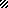 